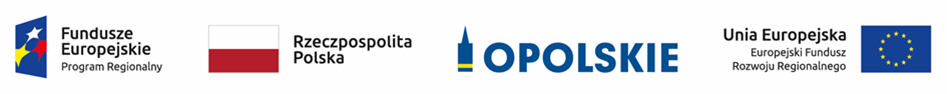 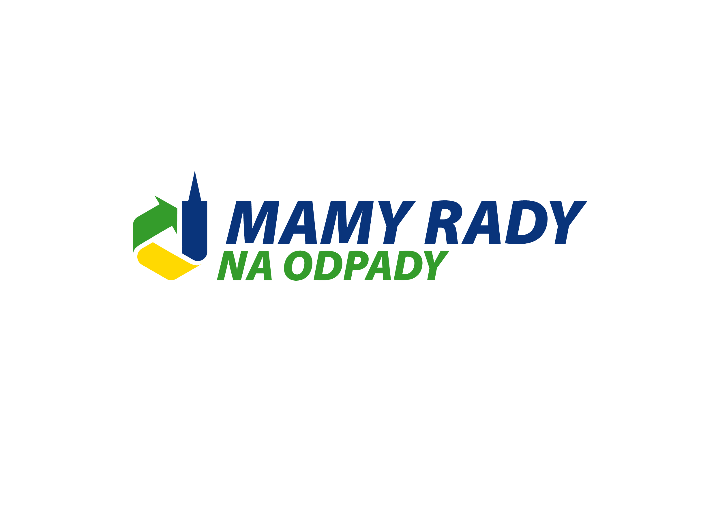 Opole, dnia 09.12.2022 r.Zamawiający:Województwo Opolskie z siedzibą: Urząd Marszałkowski Województwa Opolskiego
ul. Piastowska 14, 45 – 082 OpolePostępowanie nr DOA-ZP.272.45.2022Ogłoszenie o zamówieniu nr 2022/BZP 00466307/01 z dnia 2022-11-30INFORMACJA Z OTWARCIA OFERT Dotyczy: „USŁUGA REALIZACJI FILMU EDUKACYJNEGO WRAZ Z OBUDOWĄ METODYCZNĄ W RAMACH PROJEKTU "MAMY RADY NA ODPADY" - KAMPANIA EDUKACYJNA NA TERENIE WOJEWÓDZTWA OPOLSKIEGO”.Działając na podstawie art. 222 ust. 5 ustawy z 11 września 2019 r. – Prawo zamówień publicznych (t.j. Dz.U. z 2022 r. poz. 1710 ze zm.), zamawiający informuje, że 
w postępowaniu wpłynęły następujące oferty:Ponadto Zamawiający informuję, że:na platformie miniPortal wśród ofert przesłanych do postępowania - widnieje oferta, która nie została złożona przez e-PUAP do Zamawiającego tj.:  Nazwa Wykonawcy: AGENCJA REKLAMOWA INDIVISUAL BARTOSZ KRZYWAŃSKI – (czas złożenia za pośrednictwem miniPortalu: 09.12.2022 r., godz. 09:02)Termin składania ofert: do dnia 09.12.2022 r., do godziny 09 : 00Termin otwarcia ofert: 09.12.2022 r. o godz. 09:30.Kwota, jaką Zamawiający zamierza przeznaczyć na sfinansowanie zamówienia, została podana na miniPortalu w dniu 05.12.2022 r. tj.: 90 000,00 zł (brutto).Z upoważnienia Zarządu Województwa Opolskiego /podpis nieczytelny/Anna Kurdej - MichniewiczZ-ca Dyrektora Departamentu Organizacyjno – Administracyjnego		 	………..…………………………………………………Kierownik Zamawiającego lub osoba upoważniona do podejmowania czynnościw jego imieniuNumer ofertyWykonawcaCena,w tym podatek VAT1.NAZWA: DŹWIGNIA HANDLU SP. Z O.O.ADRES: UL. MIESZCZAŃSKA 13/2730-313 KRAKÓW 63 591 zł2.NAZWA: AGENCJA FILMOWO-REKLAMOWA AIMART LECH WILCZASZEKADRES: UL. GLINKI 79 / LOK. 13185-861 BYDGOSZCZ14.760,00 złNumer ofertyWykonawcaCena,w tym podatek VAT3.NAZWA: „OSTRO” BARTŁOMIEJ OSSESADRES: UL. ZAMKOWA 12 64-600 OBORNIKI75.000 zł4.NAZWA: APLAN MEDIA SPÓŁKA Z OGRANICZONĄ ODPOWIEDZIALNOŚCIĄADRES: UL. WRÓBLEWSKIEGO 18 93-578 ŁÓDŹ85 804,80 zł5.NAZWA: BRINGMORE ADVERTISING SP. Z O.O. ADRES: UL. ARMII KRAJOWEJ 9A 41-506 CHORZÓW79 950,00 zł6.NAZWA: EVENT&MEDIA ADRIAN WALCZYKADRES: UL. KRZYSZTOFA KOMEDY 9/752-234 WROCŁAW72 570,00 zł7.NAZWA: SOFTHAR JANUSZ KARAŚADRES: UL. ORZESZKOWEJ 6/741-902 BYTOM58 400 zł8.NAZWA: QBEK STUDIO JAKUB CEGIELSKIADRES: UL. SAMORZĄDOWA 3405-420 JÓZEFÓW58.800 zł9.NAZWA: KOOL FILMS TOMASZ MRÓZADRES: UL. KONSTANTY 27/1833-300 NOWY SĄCZ71.700,00 zł10.NAZWA: PR EVENTS PAWEŁ ROZWADOWSKIADRES: UL. ARAGOŃSKA 20/1POGÓRZE 81-19889 298 zł11.NAZWA: SUN&MORE SP. Z O.O.ADRES: UL. MADALIŃSKIEGO 8/21570-101 SZCZECIN81000,00 zł12.NAZWA: IDEA FILMSTOMASZ JANUSZ GDESZADRES: PODĚBRADOVA 869NÁCHOD 547 01Oferta Wykonawcy:złożona została za  pośrednictwem e-PUAPu na formularzu ZGŁOSZENIE SPRAWY OD WYKONAWCY DO ZAMAWIAJĄCEGO (1.4.15. ePUAP). Data doręczenia: 2022-12-09 T 08:55:06.349.wpłynęła również na e-mail Zamawiającego 
w dniu 09.12.2022 r. o godz. 08:59.67 000,00